Opakovanie: Pádové otázkyPodstatné mená sú mená osôb, zvierat a vecí. Na podstatné mená sa pýtame otázkami Kto? Čo?Pri podstatných menách určujeme: rod, číslo, pádPádové otázky sú: Nauč sa ich naspamäť.Pádové otázkyÚLOHYUtvor pádové otázky a opýtaj sa celou vetou.Jožko skočil do vody. Okolo bazéna stáli ľudia. Jožko sa blížil k cieľu. Videl aj svojho trénera.  Pri cieli natiahol ruku.  S trénerom sa tešil z víťazstva. Jožko získal zlatú medailu. VZOR: Kto skočil do vody?______________________________?		__________________________________?______________________________?		__________________________________?______________________________?		__________________________________?Podčiarkni správnu odpoveď a, b, alebo c.Téma: Pády a predložky. Čítanie a písanie predložiek.Prečítaj:„Hurá je tu kolotoč!“ volali deti.Na lúke bolo postavené ruské koleso a auto dráha. Pre malé deti bol pestrý kolotoč. Jarko si sadol na koníka. Mama hovorila: „Daj pozor, aby si z koníka nespadol.“ Okolo kolotoča stálo veľa ľudí.Veľké deti utekali k ruskému kolesu. V pokladnici si kúpili lístky. Prešli cez drevený mostík a nasadli. Vznášali sa nad zemou ako vtáci. Pod ruským kolesom videli mnoho ľudí. Fera lákala auto dráha. Sadol si do autíčka. Naschvál išiel proti Julovi. Tesne pred Julom odbočil. Za Julom na aute išiel Milan. S kolotočmi sa všetci neradi lúčili. Malé deti ani nechceli odísť od kolotoča. O zážitkoch si ešte dlho budú rozprávať.ULOHA: Odpovedz na otázky. Odpovede vyhľadaj v článku vyššie.__________________________________________________________________________________Zapamätaj si.Zvýraznené slová voláme predložky.Predložky dávame:Pred pádové otázky- Koho? Čoho? Komu? Čomu? Koho? Čo? O kom? O čom? s kým? S čím?Pred podstatné mená – napríklad na stole__________________________________________________________________________________Prečítaj predložky spolu s podstatným menom.Dostal som list od_kamaráta. Otec išiel do_lesa. Deti sa vrátili z_lesa. Boli sme u_starej mamy.  Pohár je zo_skla. Rybár ide k_ rieke. Idem ku_kamarátovi. Skákali sme vo_vreci. Nechoď po_ceste. Dedko má na_nose okuliare. S bratom idem na_ihrisko. Mama sa rozprávala so_susedou. Lampa visí nad_stolom.__________________________________________________________________________________Zapamätaj si.Predložky píšeme osobitne.Predložky čítame spolu so slovom. Napríklad: píšeme takto osobitne. Autá idú po ceste.	Čítame takto spolu: Autá idú poceste.__________________________________________________________________________________ÚlohyDoplň do viet tieto predložky: do, na s, ku, v VZOR: Mama ma poslala do obchodu.__ obchode som bol desať minút. Pozeral som sa __ tovar. S košíkom som išiel __ pokladni. __ nákupom som bol rýchlo späť. Mama dala nákup __ chladničky.Doplň pádovú otázku a opýtaj sa. Odpovedaj a dokonči vetu. VZOR: Pred kým utekáš?		Utekám pred Marekom. Na _________ je pohár?		Pohár je ____________.Do _________ patria šnúrky?	Šnúrky patria do ________.Ku _________ rád chodíš?		Rád chodím ku____________.Na ________ položíš vázu. 		Vázu položím na ___________.Z __________ sa pije voda? 		Voda sa pije z _____________.S __________ sa priatelíš? 		Priatelím sa s _____________.Prečítaj predložky spolu so slovom. Prečiarkni čo je nesprávne napísané.Diktát. Prepíš si tento diktát na papier, alebo požiadaj niekoho doma, aby ti ho nadiktoval.	Idem do lesa. Rybár ide k rieke. Autá idú cez most. Stôl je z dreva. Papier je v koši. Myš uteká pred mačkou. Prečítaj si povesť od Milana Húževku na nasledujúcej strane.Povesť: Fígeľ husitskej dievčiny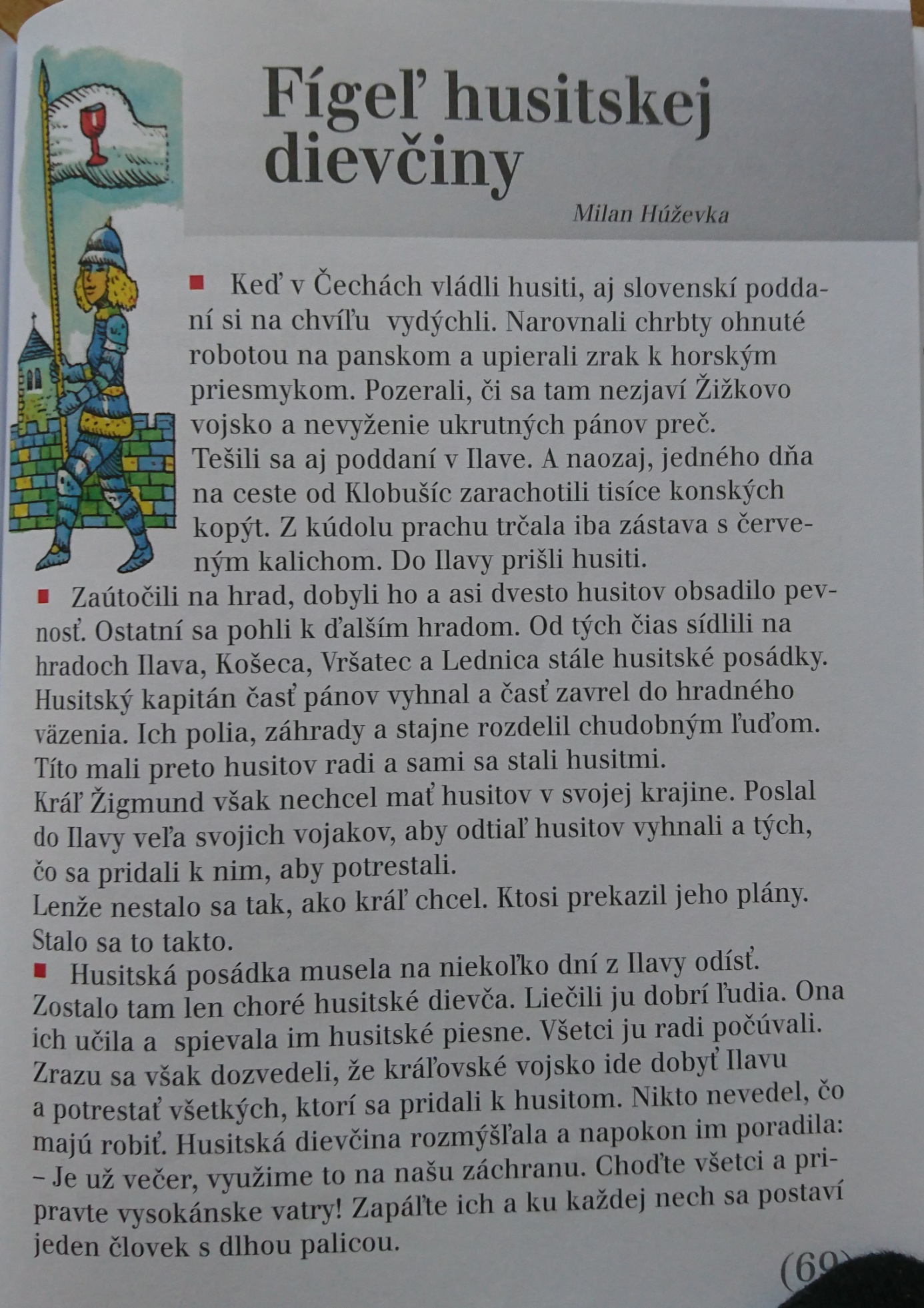 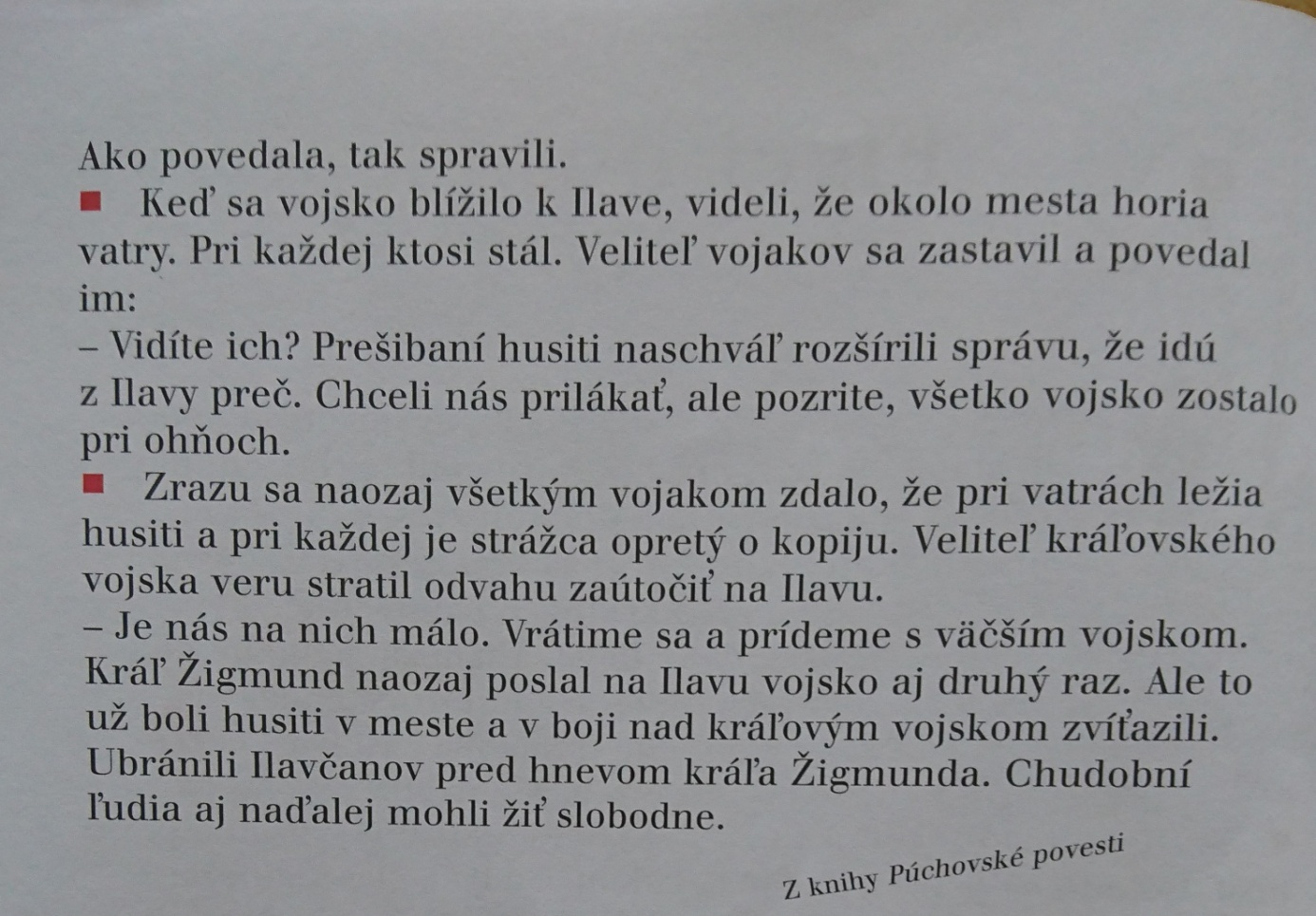 ODPOVEDAJ NA OTÁZKYKedy sa mohla stať táto príhoda?Prečo sa podarilo oklamať kráľovských vojakov?Mohla sa táto udalosť naozaj stať, alebo môže byť vymyslená?PádOtázka1.pádKto? Čo?2.pádKoho? Čoho?3.pádKomu? Čomu?4.pádKoho? Čo?6.pádO kom? O čom?7.pádS kým? S čím?Na prvý pád sa pýtame:Na druhý pád sa pýtame:Na tretí pád sa pýtame:Koho? Čo?Komu? Čomu?Kto? Čo?Koho? Čoho?O kom? O čom?S kým? S čím?Koho? Čo?Komu? Čomu?Kto? Čo?Na štvrtý pád sa pýtame:Na šiesty pád sa pýtame:Na siedmy pád sa pýtame:O kom? O čom?Koho? Čo?Kto? Čo?O kom? O čom?Komu? Čomu?Koho? Čo?Kto? Čo?Koho? Čoho?S kým? S čím?Otázka kto? čo? patrí:Otázka koho? čoho? patrí:Otázka o kom? o čom? patrí:3.pádu1.pádu6.pádu2.pádu3.pádu4.pádu3.pádu4.pádu6.páduOtázka s kým? s čím? patrí:Otázka komu? čomu? patrí:Otázka koho? čo? patrí:6.pádu7.pádu1.pádu3.pádu6.pádu4.pádu1.pádu3.pádu4.páduČo prišlo do mesta?Kto mal radosť?Na čom boli postavené kolotoče?Pre koho bol pestrý kolotoč?Na čo si sadol Jarko?Z čoho nemal spadnúť Jarko?Okolo čoho bolo veľa ľudí?K čomu utekali veľké deti?Cez čo prešli deti k ruskému kolesu?Nad čím sa vznášali ako vtáci?Pod čím videli mnoho ľudí?Do čoho sa sadol Fero?Proti komu išiel Fero?Za kým išiel Milan?S čím sa všetci neradi lúčiliOd čoho nechceli odísť?O čom budú deti dlho rozprávať?pod stromomdo školycez mostzoškolyza mestomPri lesena stenupri riekepreddomomv košipodvodoupolesena stolenazemina nosenad riekou